Vereniging Circulair FrieslandInschrijfformulier nieuwe ledenHartelijk dank dat u lid wordt van de Vereniging Circulair Friesland!Vanuit de Vereniging Circulair Friesland wordt een actief netwerk rondom Circulaire Economie (CE) ontwikkeld en aan de leden aangeboden, met verdergaande CE kennis, concrete projecten en maandelijks inspirerende bijeenkomsten. Voor de laatste informatie, zie: www.circulairfriesland.frl Vanuit de Vereniging vragen we de leden:Een lidmaatschap bijdrage van €5000 per jaar, voor een periode van 3 jaarNB: voor kleinere organisaties is het mogelijk €1500 of €2500 per jaar te betalen, zie voor criteria hieronderHet inbrengen van een circulair project of actief bijdragen aan een bestaand project En een proactieve houding, nieuwsgierig en openstaandGraag vragen we u de volgende pagina in te vullen en aan ons digitaal te retourneren – per emailadres info@circulairfriesland.frl. Daarnaast ontvangen ook graag uw bedrijfslogo (in high-res) om deze op de website van Vereniging Circulair Friesland te plaatsen.Hartelijk dank voor uw deelname, mede namens het bestuur van Circulair Friesland,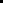 Vereniging Circulair FrieslandInschrijfformulier nieuwe leden. Graag ontvangen wij het ingevulde formulier digitaal retour via info@circulairfriesland.frl. Daarnaast ontvangen we ook graag uw bedrijfslogo (in high-res).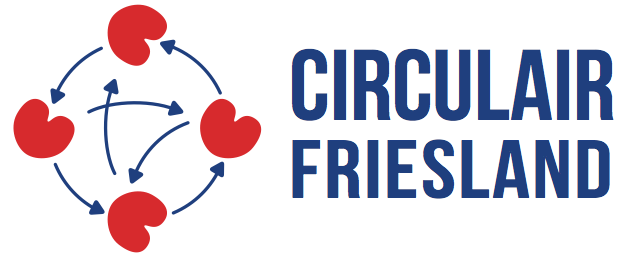 Vereniging Circulair Friesland Postbus 16228901 BX LeeuwardenKvK NR: 654 471 66 Bankrekening: NL16 RABO 0190 5780 92BIC: RABONL2U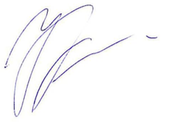 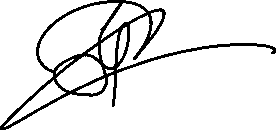 John VernooijVoorzitterHoukje Rijpstra  Alg. directeurNaam organisatie[NAAM]Contactpersonen organisatieBeslisbevoegdAssistentie contactpersoon[VOORNAAM + ACHTERNAAM][E-MAILADRES][TELEFOONNUMMER][VOORNAAM + ACHTERNAAM][E-MAIlADRES]
TELEFOONNUMMER]Algemene contactgegevens bedrijfAdresPostadresTelefoonnr. organisatieE-mailadres voor factuur[ADRES][ADRES][TELEFOONNUMMER][E-MAILADRES]Concrete vraag / aanbod(Indien al bekend)[OMSCHRIJVING]Bedrag lidmaatschapOnderbouwing:Onderbouwing:  € 1500 per jaar 1    <10 fte      < € 1mio omzet     NGO  € 2500 per jaar     <25 fte  <2mio omzet  gemeente <50.000 inw.  € 5000 per jaarDatum lidmaatschap 2Handtekening 3[HANDTEKENING]1) Zie voor criteria onze website www.circulairfriesland.frl/meedoen. Graag ontvangen we bij het tarief van €1500 en € 2500 uw onderbouwing.2) Vanaf dit moment geldt een 3-jarig lidmaatschap.3) U ontvangt jaarlijks rondom de inschrijfdatum een digitale factuur.1) Zie voor criteria onze website www.circulairfriesland.frl/meedoen. Graag ontvangen we bij het tarief van €1500 en € 2500 uw onderbouwing.2) Vanaf dit moment geldt een 3-jarig lidmaatschap.3) U ontvangt jaarlijks rondom de inschrijfdatum een digitale factuur.